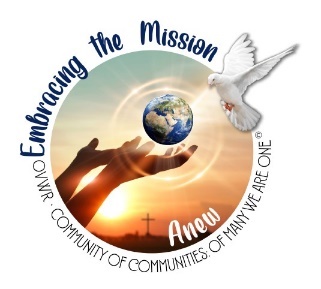 Major and Local Superiors Fall Meetingwith Archbishop Jose GomezWednesday, September 21, 20229:30am – 1:00pm including lunchOur Lady of the Bright Mount Parish Hall			Registration and Hospitality 			Opening & Welcome – Sr. Elizabeth O’Donnell, OP, Sr. Maria Carlos, EIN 			Morning Prayer – Sr. Marita Olanga, FDZ			Archbishop Jose Gomez 			Stand-up break			Sr. Judy Dieterle, SSL (LASAW)Sr. Judy will give an introductory presentation to LASAW (who & what they are; what are their goals)Introduce Assessment Tool from S. M. Peter and AIGCall for volunteer communities to participate in pilot study with Tool			Inter-Congregational Vocation Promotion - Sr. Marita 			Invitation to Study cohorts – S. Elizabeth  Inter-Congregational Contemplative Dialogue, Breakout groups –Sr. Jeanette Kong, VDMFEvaluation - Sr. Elizabeth  			Lunch With much gratitude to:Sr. Maria Elena Gutierrez, OP for providing Simultaneous TranslationVision of Hope, Dominican Sisters of Mission San Jose for providing Translation EquipmentThank you for coming! 